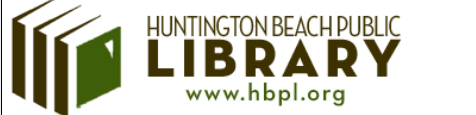 Huntington Beach Public LibraryCOVID-19 Volunteer WaiverCOVID-19 WAIVER: I am aware of the COVID-19 pandemic and related governmental orders, directives and guidelines (collectively “directives”), including directives for frequent hand washing, social distancing and use of face masks in public locations. I am aware that this facility and the activity for which it is being used will be located in a public location during the COVID-19 pandemic. I am aware that I could be infected, seriously injured or even die due to COVID-19. I accept and voluntarily incur any and all risks or danger of bodily injury, death, property damage, loss, expense or harm which arise during or result from my use of the assigned facility/grounds, regardless of whether or not caused in whole or in part by the alleged or actual negligence of city of Huntington Beach, its officials, employees, representatives, and volunteers.Signed:__________________________________________________ Date:_______________________Print Name:__________________________________________________________________________